Муниципальное бюджетное дошкольное образовательное учреждение «Центр развития ребёнка – детский сад №15»«Новые формы организации работы с родителями»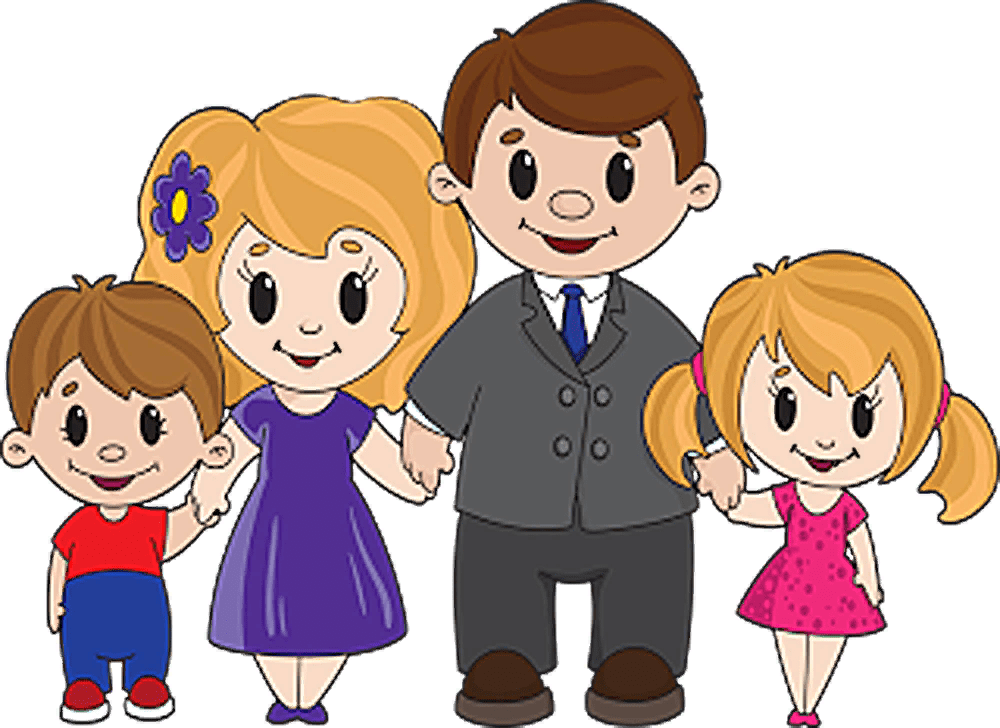 Воспитатель высшей категории : Бочкова Л.А.Г. АлександровЦели: Поиск новых форм взаимодействия ДОУ с семьей; повышение педагогической культуры родителей. «От того, как прошло детство, Кто вёл ребёнка за руку в детские годы, Что вошло в его разум и сердце из окружающего мира – от этого в решающей степени зависит,каким человеком станет сегодняшний малыш»./В. А. СухомлинскийВ статье 18 Закона РФ «Об образовании» говорится: «Родители являются первыми педагогами. Они обязаны заложить первые основы физического, нравственного и интеллектуального развития личности ребёнка в раннем возрасте».Для этого необходимо в своей работе использовать различные формы общения с родителями.Взаимодействие с родителями через театрализованную деятельность.Работа с родителями одно из условий в развитии творческих способностей у детей дошкольного возраста. Совместные мероприятия, направленные на развитие творческих способностей детей, способствует налаживанию доверительных отношений между детским садом и семьей, а также открывают возможности для родителей участвовать в образовательном процессе.С первыми театрализованными действиями малыши знакомятся очень рано в процессе разнообразных игр-забав, хороводов.Занимаясь с детьми театрализацией, мы сделаем их жизнь интересной и содержательной, наполняем ее яркими впечатлениями и радостью творчества. А самое главное - навыки, полученные в театрализации, представлениях, дети смогут использовать в повседневной жизни. Дети участвуют в театрализации сказок . У них развиваются творческие способности, мимика, жесты. Постепенно исчезает застенчивость.Важно так же, участие родителей в тематических вечерах, в которых родители и дети являются равноправными участниками. Важно участие родителей в таких вечерах в качестве исполнителей роли, изготовителей декораций, костюмов. Необходимо участие родителей в театральной деятельности. Это вызывает у детей много эмоций, обостряет чувства гордости за родителей, которые участвуют в театрализованных постановках.Совместная театрально-игровая деятельность - уникальный вид сотрудничества. В ней все равны: ребенок, педагог, мамы, папы, бабушки и дедушки. Играя вместе со взрослыми, дети овладевают ценными навыками общения, а общение в свою очередь - это умение слышать друг друга, в доброжелательной атмосфере, с обратной связью, на одном уровне", "глаза в глаза". Такого вида деятельность учат членов семьи взаимопониманию, сближают их. Во многих семьях стали практиковаться развлечения. Проявление такого общего интереса сплачивает семью, коллектив детей, воспитателей и родителей.Взаимодействие с родителями через проведения мастер – классов.А ведь рисовать можно не только с помощью красок, карандашей или фломастеров, но и в такой нетрадиционной художественной технике, как пластилинография. Создание на основе пластилина лепных картин с изображением выпуклых, полуобъемных объектов на горизонтальной поверхности – один из видов декоративно-прикладного искусства.Пластилинография способствует, в первую очередь, снятию мышечного напряжения и расслаблению; развивает  детское воображение, художественное и пространственное мышление, мелкую моторику рук; будит фантазию; побуждает дошкольников к самостоятельности; формирует  эстетический вкус; помогает воспитывать у детей трудолюбие, желание доводить начатое дело до конца.Пластилинография поможет разнообразить досуг ребенка дома, наладить общение с ним, подарить друг другу незабываемые минуты душевной близости. Изготовленные картины дети могут подарить друзьям, близким людям, украсить ими комнату и т.п.Техника проста в исполнении, не требует особых способностей, увлекает и не перегружает детей ни умственно, ни физически. Рисование пластилином позволяет использовать бросовый (катушки, диски, бусины) и природный (шишки, ракушки, каштаны) материалы, крупы.Главное - не останавливаться  на достигнутом,  продолжать искать новые пути сотрудничества с родителями. Ведь у нас одна цель – воспитывать будущих созидателей жизни.            Список литературы:Зверева О.Л., Кротова Т.В.Общение педагога с родителями в ДОУ: Методический аспект.- М.: ТЦ Сфера, 2010. – 80с.Зверева О.Л.Родительские собрания в ДОУ: Методическое пособие/О.Л.Зверева, Т.В.Кротова. – 4-е изд. – М.: Айрис-пресс, 2009. – 128 с.http://nsportal.ru/detskiy-sad/raznoe/2014/02/23/netraditsionnye-formy-raboty-s-roditelyamiЕ.В. Шитова. Работа с родителями: практические рекомендации и консультации по воспитанию детей 2-7 лет. Издательство: Учитель, 2015